Fiche sujet – candidat (1/2)Fiche sujet – candidat (2/2)Fiche-protocole - candidat Fiche réponse - candidat (recto)A rendre à l’issue de l’épreuveFiche réponse candidat  (verso)A rendre à l’issue de l’épreuveFiche barème d’évaluationFiche laboratoire et évaluateur (1/2)Fiche laboratoire et évaluateur (2/2)Aide majeureProtocole détaillé pour déterminer le groupe sanguin (étape 2) :Document de secoursMise en situation et recherche à menerMise en situation et recherche à menerMise en situation et recherche à menerMise en situation et recherche à menerLe système ABO est fondé sur la présence ou non des déterminants antigéniques A et B à la surface des hématies.Compte tenu de la gravité des accidents transfusionnels, on cherche à savoir si un individu receveur (R) est compatible pour unetransfusion d’hématies provenant d’un individu donneur (D).Le système ABO est fondé sur la présence ou non des déterminants antigéniques A et B à la surface des hématies.Compte tenu de la gravité des accidents transfusionnels, on cherche à savoir si un individu receveur (R) est compatible pour unetransfusion d’hématies provenant d’un individu donneur (D).Le système ABO est fondé sur la présence ou non des déterminants antigéniques A et B à la surface des hématies.Compte tenu de la gravité des accidents transfusionnels, on cherche à savoir si un individu receveur (R) est compatible pour unetransfusion d’hématies provenant d’un individu donneur (D).Le système ABO est fondé sur la présence ou non des déterminants antigéniques A et B à la surface des hématies.Compte tenu de la gravité des accidents transfusionnels, on cherche à savoir si un individu receveur (R) est compatible pour unetransfusion d’hématies provenant d’un individu donneur (D).RessourcesRessourcesRessourcesRessourcesDocument 1 : test d’agglutinationantigène/anticorps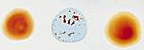 (observation à l’œil nu x1/2 )Document 2 : antigènes et anticorps présents selon les groupes sanguinsMatériel disponible :flacon d’hématies (antigènes) d’un individu D de groupe sanguin inconnu donneur,flacon d’hématies d’un individu R de groupe sanguin inconnu receveur,flacon de sérum anticorps anti- A et flacon de sérum anticorps anti- B.Matériel courant de laboratoireMatériel disponible :flacon d’hématies (antigènes) d’un individu D de groupe sanguin inconnu donneur,flacon d’hématies d’un individu R de groupe sanguin inconnu receveur,flacon de sérum anticorps anti- A et flacon de sérum anticorps anti- B.Matériel courant de laboratoireEtape 1 : Concevoir une stratégie pour résoudre une situation-problème (durée maximale : 10 minutes)Etape 1 : Concevoir une stratégie pour résoudre une situation-problème (durée maximale : 10 minutes)Etape 1 : Concevoir une stratégie pour résoudre une situation-problème (durée maximale : 10 minutes)BarèmeProposer une démarche d’investigation permettant de déterminer si le donneur (D) et le receveur (R) sont compatibles pour une  transfusiond’hématies.Appeler l’examinateur pour vérifier votre proposition et obtenir la suite du sujet. Votre proposition peut s’appuyer sur un document écrit (utiliser les feuilles de brouillon mises à votre disposition) et/ou être faite à l’oral.Proposer une démarche d’investigation permettant de déterminer si le donneur (D) et le receveur (R) sont compatibles pour une  transfusiond’hématies.Appeler l’examinateur pour vérifier votre proposition et obtenir la suite du sujet. Votre proposition peut s’appuyer sur un document écrit (utiliser les feuilles de brouillon mises à votre disposition) et/ou être faite à l’oral.Proposer une démarche d’investigation permettant de déterminer si le donneur (D) et le receveur (R) sont compatibles pour une  transfusiond’hématies.Appeler l’examinateur pour vérifier votre proposition et obtenir la suite du sujet. Votre proposition peut s’appuyer sur un document écrit (utiliser les feuilles de brouillon mises à votre disposition) et/ou être faite à l’oral.4 pointsEtape 2 : Mettre en œuvre un protocole de résolution pour obtenir des résultats exploitablesBarèmeMettre en œuvre  le protocole fourni, afin de déterminer les groupes sanguins des deux individus Det R.Appeler l’examinateur pour vérifier les résultats et éventuellement obtenir une aide.8 pointsEtape 3 : Présenter des résultats pour les communiquerBarèmePrésenter, sous la forme de votre choix, les résultats obtenus.Répondre sur la fiche-réponse candidat.5 pointsEtape 4 : Exploiter les résultats obtenus pour répondre au problèmeBarèmeDéterminer le groupe sanguin des deux individus D et R, puis en déduire la compatibilité éventuelle entre les hématies du donneur et le receveur. Justifier votre réponse.Répondre sur la fiche-réponse candidat.3 pointsMatériel disponible et protocole d'utilisation du matérielMatériel disponible et protocole d'utilisation du matérielMatériel :flacon d’hématies d’un individu donneur (D) de groupe sanguin inconnu,flacon d’hématies d’un individu receveur (R) de groupe sanguin inconnu,flacon de sérum anti- Aflacon de sérum anti- B.lames ou plaques à concavitésagitateursfeutreProtocole :Pour déterminer le groupe sanguin d’un individu, ses hématies doivent être mises en contact avec les sérums anti-A et anti-B dans deux puits différents.La réaction antigène/anticorps s’obtient de façon optimale en mélangeant dans un puits (concavité) une goutte de suspension d’hématies à tester et une goutte de sérum.Ce mélange est à agiter pendant 20 secondes, avant que le résultat ne soit observable.Etablissement :                                                                                                                                                                                                                                          Classe :Nom :                                                                                                                                                                                                                                                           Prénom :Etape 3 : Présenter les résultats pour les communiquer Etablissement :                                                                                                                                                                                                                                          Classe :Nom :                                                                                                                                                                                                                                                           Prénom :Etape 4 : Exploiter les résultats obtenus pour répondre au problème Concevoir une stratégie pour résoudre une situation-problèmeConcevoir une stratégie pour résoudre une situation-problèmeConcevoir une stratégie pour résoudre une situation-problèmeConcevoir une stratégie pour résoudre une situation-problèmeConcevoir une stratégie pour résoudre une situation-problèmeConcevoir une stratégie pour résoudre une situation-problèmeConcevoir une stratégie pour résoudre une situation-problèmeConcevoir une stratégie pour résoudre une situation-problèmeNiveau A  = Niveau B +Les deux individus seront compatibles s’il n’existe pas de possibilité de réactionimmunitaire antigène du donneur/anticorps du receveur (A/anti-A et/ou B/anti-B).Niveau A  = Niveau B +Les deux individus seront compatibles s’il n’existe pas de possibilité de réactionimmunitaire antigène du donneur/anticorps du receveur (A/anti-A et/ou B/anti-B).Stratégie opérationnelle : 
Le candidat propose une stratégie de résolution rigoureuse, réalisable au laboratoire en accord avec le problème.
Le candidat précise ce qu’il s’attend à obtenir.ANiveau B = Niveau C +Déterminer  le groupe sanguin du receveur et déduire les anticorps présents dansson sérum.Niveau B = Niveau C +Déterminer  le groupe sanguin du receveur et déduire les anticorps présents dansson sérum.Stratégie presque opérationnelle : 
Le candidat propose une stratégie de résolution suffisamment rigoureuse qui répond au problème posé mais ne précise pas ce qu’il s’attend à obtenir.BNiveau CDéterminer seulement le groupe sanguin du donneur, sans envisager celui dureceveur (ou inversement).Niveau CDéterminer seulement le groupe sanguin du donneur, sans envisager celui dureceveur (ou inversement).Stratégie peu opérationnelle : 
Le candidat propose une stratégie de résolution réalisable au laboratoire mais insuffisamment rigoureuse ou incomplète pour répondre au problème posé CNon cohérent.Non cohérent.Stratégie non opérationnelle ou absente.DMettre en œuvre un protocole de résolution pour obtenir des résultats exploitablesMettre en œuvre un protocole de résolution pour obtenir des résultats exploitablesMettre en œuvre un protocole de résolution pour obtenir des résultats exploitablesMettre en œuvre un protocole de résolution pour obtenir des résultats exploitablesMettre en œuvre un protocole de résolution pour obtenir des résultats exploitablesMettre en œuvre un protocole de résolution pour obtenir des résultats exploitablesMettre en œuvre un protocole de résolution pour obtenir des résultats exploitablesMettre en œuvre un protocole de résolution pour obtenir des résultats exploitablesGestion de l’outil :-respect des consignes du protocole -identification des lames par individu (D etR)-identification sur chaque lame des puits(anti-A et anti-B)-dépôts soignés et en quantité indiquée-temps d’agitation respecté-utilisation d’agitateurs différents pourchaque puits.Aide mineure : remarques orales ou conseils (dont la vérification par le professeur que l’élève est capable de respecter de bonnes conditions de travail et les règles de sécurité)Aide majeure : protocole détaillé (voir fiche) ; le professeur impose à l’élève les consignes de travail et les règles de sécurité.Obtention de résultats exploitables :Exactitude des résultats permettant  unesaisie d’information.Aide mineure : remarques orales ou conseilsAide majeure : résultats fournis par le document de secoursLe candidat met en œuvre le protocole de manière satisfaisante, seul ou avec une aide mineure (maitrise le matériel, respecte les consignes et  gère correctement son poste de travail).
Il obtient des résultats exploitables.AGestion de l’outil :-respect des consignes du protocole -identification des lames par individu (D etR)-identification sur chaque lame des puits(anti-A et anti-B)-dépôts soignés et en quantité indiquée-temps d’agitation respecté-utilisation d’agitateurs différents pourchaque puits.Aide mineure : remarques orales ou conseils (dont la vérification par le professeur que l’élève est capable de respecter de bonnes conditions de travail et les règles de sécurité)Aide majeure : protocole détaillé (voir fiche) ; le professeur impose à l’élève les consignes de travail et les règles de sécurité.Obtention de résultats exploitables :Exactitude des résultats permettant  unesaisie d’information.Aide mineure : remarques orales ou conseilsAide majeure : résultats fournis par le document de secoursLe candidat met en œuvre le protocole de manière satisfaisante mais
avec des aides mineures répétées.
Il obtient des résultats exploitables.BGestion de l’outil :-respect des consignes du protocole -identification des lames par individu (D etR)-identification sur chaque lame des puits(anti-A et anti-B)-dépôts soignés et en quantité indiquée-temps d’agitation respecté-utilisation d’agitateurs différents pourchaque puits.Aide mineure : remarques orales ou conseils (dont la vérification par le professeur que l’élève est capable de respecter de bonnes conditions de travail et les règles de sécurité)Aide majeure : protocole détaillé (voir fiche) ; le professeur impose à l’élève les consignes de travail et les règles de sécurité.Obtention de résultats exploitables :Exactitude des résultats permettant  unesaisie d’information.Aide mineure : remarques orales ou conseilsAide majeure : résultats fournis par le document de secoursLe candidat met en œuvre le protocole de manière satisfaisante mais avec 
une aide majeure.
Il obtient des résultats exploitables.C Gestion de l’outil :-respect des consignes du protocole -identification des lames par individu (D etR)-identification sur chaque lame des puits(anti-A et anti-B)-dépôts soignés et en quantité indiquée-temps d’agitation respecté-utilisation d’agitateurs différents pourchaque puits.Aide mineure : remarques orales ou conseils (dont la vérification par le professeur que l’élève est capable de respecter de bonnes conditions de travail et les règles de sécurité)Aide majeure : protocole détaillé (voir fiche) ; le professeur impose à l’élève les consignes de travail et les règles de sécurité.Obtention de résultats exploitables :Exactitude des résultats permettant  unesaisie d’information.Aide mineure : remarques orales ou conseilsAide majeure : résultats fournis par le document de secoursLe candidat met en œuvre le protocole de manière approximative ou incomplète malgré toutes les aides apportées.
Il n’obtient pas de résultats exploitables. 
Un document de secours est indispensable.DPrésenter les résultats pour les communiquerPrésenter les résultats pour les communiquerPrésenter les résultats pour les communiquerPrésenter les résultats pour les communiquerPrésenter les résultats pour les communiquerPrésenter les résultats pour les communiquerPrésenter les résultats pour les communiquerPrésenter les résultats pour les communiquerRespect des règles inhérentes au mode de communication choisi :Dessin, image numérique, schéma,  tableau, texteDes éléments de texte doivent expliciter le mode de communication choisi pour le rendre compréhensible.Exactitude et exhaustivité des éléments de commentaire associés :Toute formulation qui explicite :La présence ou l’absence d’agglutinations,Le lien entre agglutination et correspondance entre antigène et anticorpsLe lien entre absence d’agglutination et non correspondance entre antigène et anticorpsOn repère :les puits, les individus R et D,les hématies, les groupes sanguins,le sérumLe candidat présente un résultat compréhensible (explicité par des éléments de texte pertinents), complet et exact, qui respecte les règles de communication.ARespect des règles inhérentes au mode de communication choisi :Dessin, image numérique, schéma,  tableau, texteDes éléments de texte doivent expliciter le mode de communication choisi pour le rendre compréhensible.Exactitude et exhaustivité des éléments de commentaire associés :Toute formulation qui explicite :La présence ou l’absence d’agglutinations,Le lien entre agglutination et correspondance entre antigène et anticorpsLe lien entre absence d’agglutination et non correspondance entre antigène et anticorpsOn repère :les puits, les individus R et D,les hématies, les groupes sanguins,le sérumLe candidat présente un résultat compréhensible (explicité par des éléments de texte pertinents), complet et exact, mais qui ne respecte pas les règles de communication.BRespect des règles inhérentes au mode de communication choisi :Dessin, image numérique, schéma,  tableau, texteDes éléments de texte doivent expliciter le mode de communication choisi pour le rendre compréhensible.Exactitude et exhaustivité des éléments de commentaire associés :Toute formulation qui explicite :La présence ou l’absence d’agglutinations,Le lien entre agglutination et correspondance entre antigène et anticorpsLe lien entre absence d’agglutination et non correspondance entre antigène et anticorpsOn repère :les puits, les individus R et D,les hématies, les groupes sanguins,le sérumLe candidat présente un résultat peu compréhensible et/ou incomplet et/ou inexact.CRespect des règles inhérentes au mode de communication choisi :Dessin, image numérique, schéma,  tableau, texteDes éléments de texte doivent expliciter le mode de communication choisi pour le rendre compréhensible.Exactitude et exhaustivité des éléments de commentaire associés :Toute formulation qui explicite :La présence ou l’absence d’agglutinations,Le lien entre agglutination et correspondance entre antigène et anticorpsLe lien entre absence d’agglutination et non correspondance entre antigène et anticorpsOn repère :les puits, les individus R et D,les hématies, les groupes sanguins,le sérumLe candidat présente un résultat incompréhensible.DExploiter les résultats obtenus pour répondre au problèmeExploiter les résultats obtenus pour répondre au problèmeExploiter les résultats obtenus pour répondre au problèmeExploiter les résultats obtenus pour répondre au problèmeExploiter les résultats obtenus pour répondre au problèmeExploiter les résultats obtenus pour répondre au problèmeExploiter les résultats obtenus pour répondre au problèmeExploiter les résultats obtenus pour répondre au problèmeNiveau A  = Niveau B +Les éventuelles compatibilités sont explicitées (la transfusion d’hématies est possible si le sang du receveur ne contient pas les  anticorps dirigés contre les antigènes des hématies du donneur).Niveau A  = Niveau B +Les éventuelles compatibilités sont explicitées (la transfusion d’hématies est possible si le sang du receveur ne contient pas les  anticorps dirigés contre les antigènes des hématies du donneur).Le candidat utilise de manière satisfaisante (pertinente, complète, exacte et critique) les informations  tirées des résultats obtenus 
pour apporter une réponse au problème posé.ANiveau B  = Niveau C +Les antigènes du donneur sont identifiés et les anticorps du receveur sont identifiés à partir du document-ressource.Niveau B  = Niveau C +Les antigènes du donneur sont identifiés et les anticorps du receveur sont identifiés à partir du document-ressource.Le candidat exploite de façon satisfaisante les résultats 
mais ne répond pas au problème posé.BNiveau CLes groupes sanguins sont déterminés à partir des résultats.Niveau CLes groupes sanguins sont déterminés à partir des résultats.Le candidat exploite les résultats de façon non satisfaisante
qu'il y ait ou non référence au problème posé.CNon cohérent (un ou plusieurs groupes sanguins ne sont pas déterminés ou sont erronés).Non cohérent (un ou plusieurs groupes sanguins ne sont pas déterminés ou sont erronés).Le candidat n'exploite pas les résultats de façon satisfaisante
et ne répond pas au problème posé.DNOTE / 20NOTE / 20NOTE / 20NOTE / 20Prescriptions Prescriptions Prescriptions Autorisations Autorisations BlouseGantsLunettesCalculatricePapier brouillonOui, non fournie Oui  Non NonFourniDonnées complémentaires pour l’étape 2 :Aide majeure :- Protocole détaillé - Document de secours : avec une possibilité représentée (par exemple ici : le donneur de groupe sanguin B et le receveur de groupe sanguin A)A la fin de l’étape 2, l’évaluateur doit s’assurer que le candidat possède l’ensemble des informations nécessaires pour les étapes suivantes.Données complémentaires pour l’étape 3 :Exemple de communication : le candidat élabore un tableau et schématise les résultats au niveau moléculaire :Tableau des résultats antigènes /anticorps et leur interprétation à l’échelle moléculairePour déterminer le groupe sanguin du premier individu :Indiquer l’individu testé sur la plaque et la nature du test.Verser une goutte du sang de l'individu  dans deux puits.Verser une goutte du sérum anti-A dans le premier puits.Verser une goutte du sérum anti-B dans le second puits.Agiter pendant 20 secondes chaque puits avec 2 agitateurs différents.Observer à l'œil nu.Recommencer ce protocole pour le second individu.Organisation de la plaque à concavités :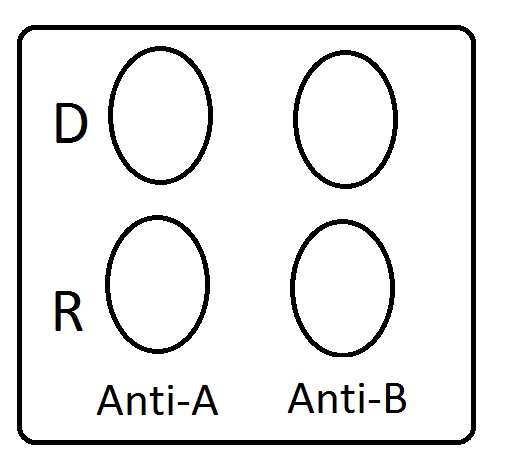 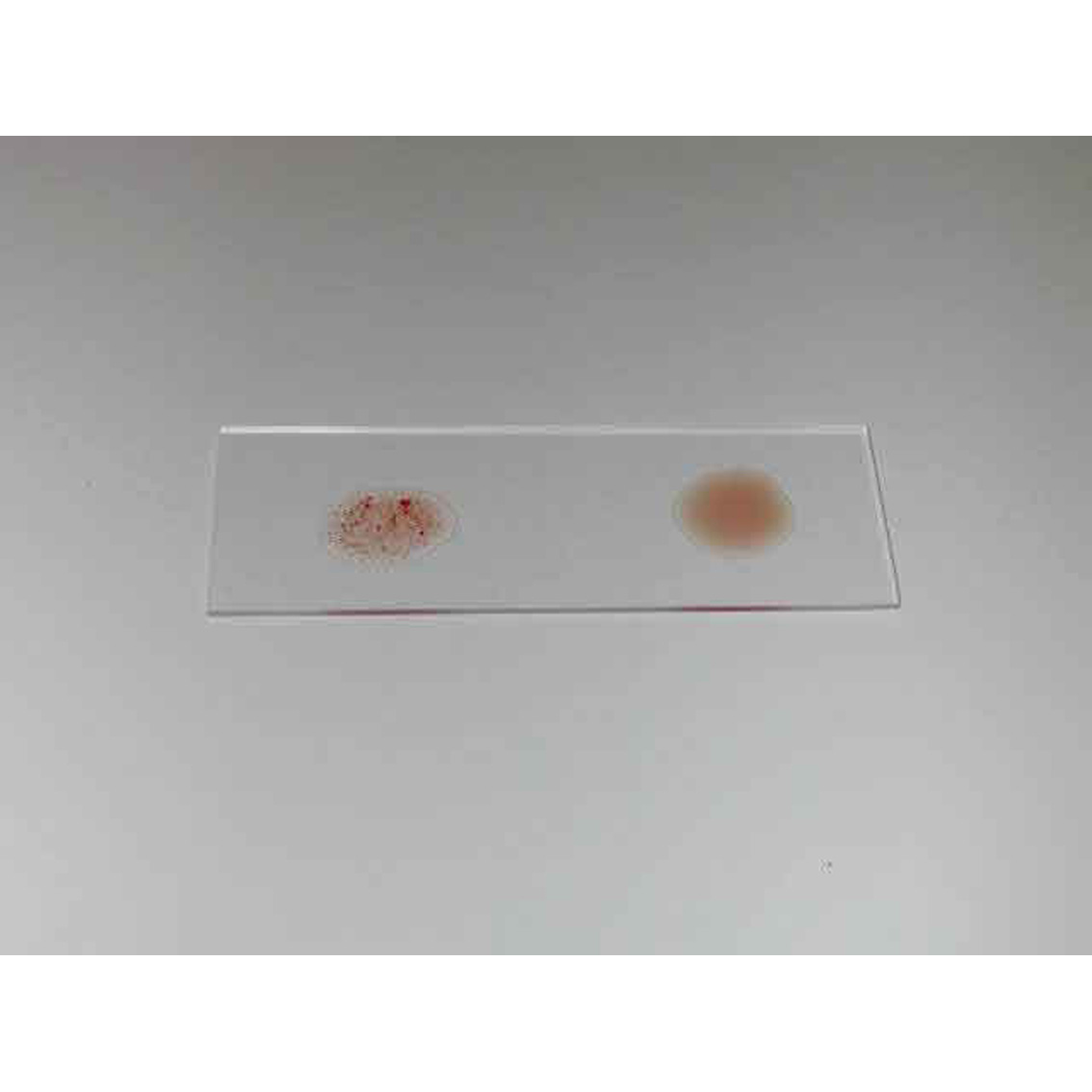 sérum anti-A + hématies receveur            sérum anti-B + hématies receveursérum anti-A + hématies donneur           sérum anti-B + hématies donneur